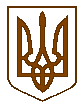 УКРАЇНАБілокриницька   сільська   радаРівненського   району    Рівненської    областіВ И К О Н А В Ч И Й       К О М І Т Е Т        РІШЕННЯвід  21 лютого  2019  року                                                                                 № 31                                                        Про переведення садового  будинку у житловий 	Розглянувши  заяву  гр. Авраменка Олександра Олександровича Авраменко Олії Сергіївни та Авраменка Олександра Вікторовича  про переведення садового будинку у житловий будинок, який розташований в масиві для ведення садівництва «Криниченька», будинок № 259 б  на території Білокриницької  сільської  ради      Рівненського    району    Рівненської області на підставі:витягу з державного реєстру речових прав на нерухоме майно                             про реєстрацію права власності № 137856174  від 14.09.2018 р.;звіту про проведення технічного огляду дачного (садового) будинку, виданого комунальним підприємством «Рівненське обласне бюро технічної інвентаризації»  від 19.02.2019 року.          Садовий будинок, який знаходиться в масиві для ведення садівництва  «Криниченька», будинок № 259 б на території Білокриницької сільської ради Рівненського району Рівненської області, належить на праві приватної власності гр. Авраменка О.О., Авраменко Ю.С. та Авраменка О.В. та відповідає державним будівельним нормам житлового будинку.Виходячи із вищевикладеного, керуючись ст. 8 Житлового кодексу України, ч.1 ст. 29 ст. 379 Цивільного кодексу України, Порядку переведення дачних і садових будинків, що відповідають державним будівельним нормам, у жилі будинки, затвердженого Постановою Кабінету Міністрів України від                    29 квітня 2015 року № 321, виконавчий комітет Білокриницької сільської радиВ И Р І Ш И В :Перевести садовий будинок, який знаходиться в масиві для ведення садівництва  «Криниченька», будинок № 259 б  на території Білокриницької  сільської    ради   Рівненського    району    Рівненської області в житловий на праві власності гр. Авраменка Олександра Олександровича, Авраменко Олії Сергіївни, Авраменко Олександра Вікторовича  загальною площею –  99,4 кв.м. та житловою  площею – 61,9  кв.м..Сільський голова                                                                                      Т. Гончарук